Муниципальное бюджетное дошкольное образовательное учреждениедетский сад № 2 «Солнышко»Конспект занятияпо художественно-эстетическому развитиюТема: «Ходит зайка по саду»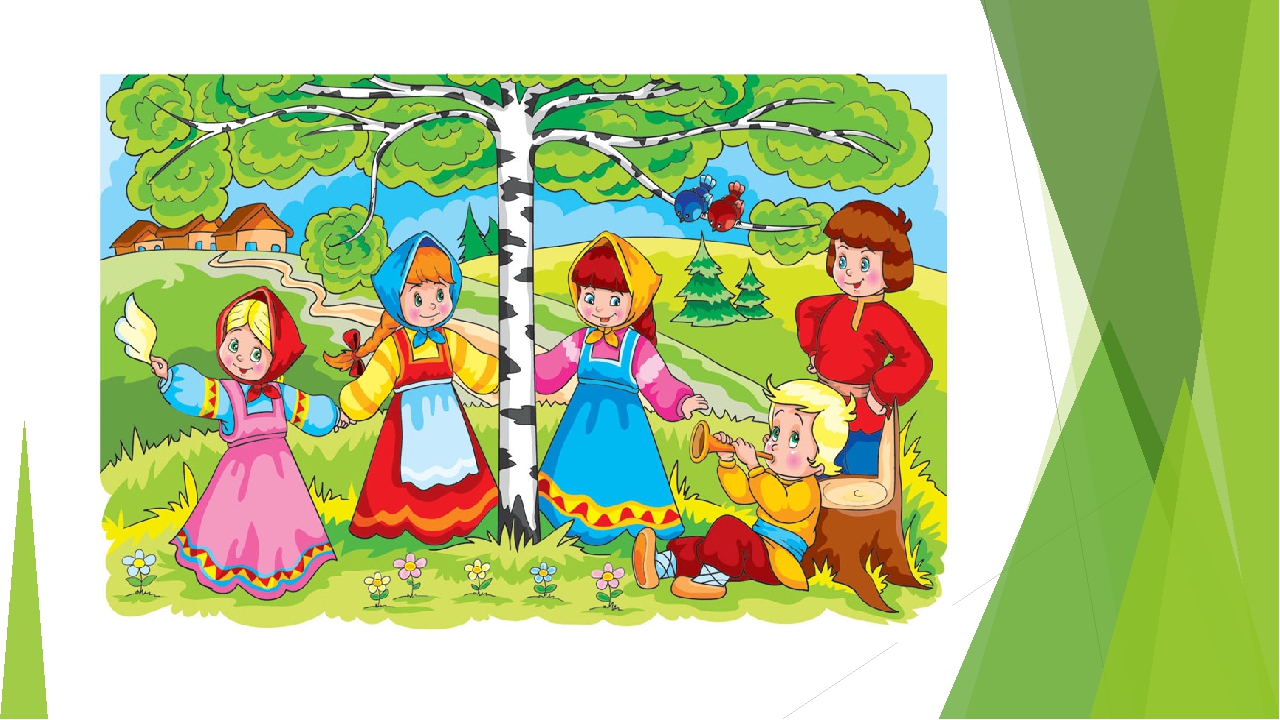                      РМО по теме «Приобщение детей к русской народной культуре»Подготовила и выполнила:музыкальный руководитель Ганина Е.В.2019 год   Цель: развитие музыкальных и творческих способностей детей, через приобщение к русскому народному искусству.   Задачи: 1. Познакомить детей с историей возникновения русских народных инструментов.2. Развивать представления детей о народной музыке и народных инструментах.3. Развивать эмоциональную отзывчивость, сенсорные способности и звуковысотный слух.6. Формировать певческий голос и выразительность движений.7. Воспитывать любовь и интерес к музыке.   Оборудование: проектор, экран, презентация по теме занятия, аудиозаписи русской народной музыки, костюм ворона, ленточка с дудочкой, музыкальные инструменты (маракас, трещотка, деревянные ложки, дудочка, бубенцы).   Предварительная работа: подготовлены атрибуты к элементам занятия (ленточка с подарком-дудочкой, костюм ворона), разучена игра «Ворон».Ход занятия.Слайд №1Вводная часть.  1.Приветствие.Под русскую народную мелодию «Возле речки, возле моста» дети заходят в зал, образуют полукруг.     - Ребята, я очень рада видеть вас таких красивых, добрых, с хорошим настроением. Сегодня к нам пришли гости, давайте с ними поздороваемся и подарим им свои улыбки.Встанем мы в кружочек дружно,Поздороваться нам нужно.Пропою я вам «Привет!».Улыбнитесь мне в ответ.Здравствуй правая рука,Здравствуй левая рука.Здравствуй друг, здравствуй друг,Здравствуй весь наш дружный круг!    Как сразу стало светло в зале от ваших улыбок. Садитесь на лавочку.2. Введение в тему. Определение темы занятия.     - Сегодня вас ждет много нового и интересного, но сначала попробуйте отгадать загадку: Расскажу тебе, дружок: В древние векаДунул тихий ветерок в трубку тростника.Человек услышал вдруг, мелодичный звук,И родился в тот моментМузыкальный…(инструмент.)  Слайд №2      Скажите, вы бы хотели узнать интересную историю о том, как появились русские народные инструменты?  Беритесь за руки, я поведу вас волшебными тропками.(Музыкальный руководитель заводит с детьми хоровод под рус. нар. музыку «Хороводная». Дети двигаются по кругу, змейкой, по диагонали, останавливаются перед экраном) II. Основная часть. 1.Вводная беседа.Слайд №3- Представьте, что мы оказались в лесу. Садитесь на полянку как вам удобно и слушайте меня внимательно.        Посмотрите, какой красивый лес. Именно здесь родина русских народных инструментов.   Слайд №4   Посмотрите, на акации висят сухие плоды, они качаются на ветру и шуршат семенами. Услышали люди этот звук и придумали музыкальный инструмент. Как вы думаете какой? Слайд №5 Правильно – маракас.Слайд № 6    Подул сильный ветер, ветви деревьев стали биться, тереться друг о друга. Услышал человек этот треск и смастерил музыкальный инструмент трещотку. Слайд № 7   А вот дятел стучит по сосне. Слайд №8Услышал человек этот звук и сделал из дерева …  Слайд №9 Правильно деревянные ложки.Слайд №10  Слышите, ветер гудит.Услышав напевные звуки ветра, человек придумал…дудочку.    Слайд №11     Как хорошо, что в старину люди умели вслушиваться в звуки природы. Они подарили нам такие удивительные музыкальные инструменты. Слайд №12А раз их придумал и смастерил русский народ, то как их назвали? (назвали эти инструменты русскими народными).Слайд №13- Теперь давайте выйдем из леса и продолжим наше занятие.Слайд №14     Также и русские народные песни пришли к нам из далекого прошлого. Люди придумывали слова и подыгрывали на музыкальных инструментах.       Народные песни бывают разные: шуточные, хороводные, плясовые, прибаутки и попевки.      Мы с вами на занятиях уже знакомились с некоторыми из них.     Назовите, какие русские народные песни и попевки мы с вами уже знаем.     Давайте исполним одну из них.2. Пение потешки «Скок скок-поскок».Скок, скок-поскок, 
Молодой дроздок 
По водичку ходил, 
Коромысло носил.
Да неловко ступил, 
Сапожок водой залил.
Зацепил ногой ведро —
Всё вокруг залило. 
Испугался дроздок
И пустился наутек.Слайд №153. Слушание музыки. Русская народная песня ««Ходит зайка по саду».       А сегодня я хочу познакомить вас еще с одной песней, и называется она «Ходит зайка по саду». (Беседа по восприятию).4. Разучивание песни. (По строчкам).«Ходит зайка по саду, по саду.
Щиплет травку лебеду, лебеду.
Закатилось солнышко, солнышко.
Стало зайке холодно, холодно...»Слайд №165. Подвижная игра «Ворон». В зал залетает ворон (ребенок из подготовительной гр.)  с коробочкой в руках.- Ворон: (кланяется): Здравствуйте ребятишки!- Музыкальный руководитель: Здравствуй, а ты кто?- Ворон: А я ворон весельчак. Весело у вас! Песни русские поете, а меня и не зовете.- Музыкальный руководитель: Мы всегда рады гостям. А что это у тебя за коробочка?- Ворон: Подарок для вас. Но сначала так хочется с вами повеселиться.- Музыкальный руководитель: Ну что же давай поиграем, мы знаем одну русскую народную  игру. Она называется «Ворон».                                Проводится игра «Ворон».  Ой, ребята, та-ра-ра!
На горе стоит гора,/    Дети идут к центру круга дробным шагом.
А на той горе дубок,
А на дубе воронок.     Тем же шагом дети идут назад, расширяя круг, и  оставляют в центре «ворона».  Ворон кружится, раскрыв руки в стороны.Ворон в красных сапогах,
В позолоченных серьгах.Ворон пляшет, дети повторяют его движения: поочередно выставляют ногу вперед на пятку.Черный ворон на дубу,
Он играет во трубу.
Труба точеная,
Позолоченная,
Труба ладная,
Песня складная.Все хлопают, ворон пляшет.Правила игры
С окончанием слов ворон выбегает из круга, все закрывают глаза. Ворон обегает круг, дотрагивается до чьей-нибудь спины, а сам становится в круг. С началом песни ребёнок, до которого дотронулись, становится вороном. Никому не известно, кто будет вороном, до того момента, пока дети, сойдясь в круг, не станут из него расходиться.- Ворон: Спасибо, повеселили вы меня. А я вам за это подарю подарок.- Музыкальный руководитель: Вот спасибо! Ребята, вы узнали этот инструмент? Это дудочка, она дополнит наш музей. Спасибо тебе ворон, прилетай к нам еще.        Ворон улетает. Слайд №17Заключительная часть.Подведение итогов, выводы.- Чем мы с вами занимались?- Что узнали нового?- Ребята, вам понравилось наше занятие?Рефлексия.- Я сейчас сыграю на дудочке, и если вам понравилось наше занятие, то  тогда вы спляшите, а если вам не понравилось, то просто присядьте на корточки и покажите, как вам было скучно.- Наше занятие окончено. Всем большое спасибо и до новых интересных встреч!Слайд №18